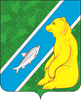 О внесении изменений в постановлениеадминистрации городского поселения Андра от 07.08.2017 № 268  В целях приведения в соответствие нормативных правовых актов администрации городского поселения Андра:1. Внести в постановление администрации городского поселения Андра от 07.08.2017 № 268 «Об утверждении состава муниципальной комиссии городского поселения Андра по обследованию жилых помещений инвалидов и общего имущества в многоквартирных домах, в которых проживают инвалиды, в целях их приспособления с учетом потребностей инвалидов и обеспечения условий их доступности для инвалидов» изменения, изложив приложение к постановлению в новой редакции согласно приложению.2. Обнародовать постановление посредством размещения в информационно-телекоммуникационной сети Интернет на официальном сайте администрации муниципального образования городское поселение Андра по адресу: www.andra-mo.ru., а также разместить на информационном стенде администрации поселения.3. Постановление вступает в силу со дня его официального обнародования.4. Контроль за исполнением настоящего постановления оставляю за собой.Согласовано:Начальник организационно-правового отделаадминистрации городского поселения Андра                                                    О. С. Дворникова                                     Исполнитель:и.о. начальника отдела обеспечения жизнедеятельности, управления муниципальным имуществом, землеустройства администрации городского поселения Андра                                                         А.Т. АкмаловаЛист рассылки:1. ОПО – 2 экз.2. ООЖУМИЗ – 1 экз.Приложение к постановлениюадминистрации городского поселения Андраот «06» ноября 2019 года № 379  Составмуниципальной комиссии городского поселения Андра по обследованию жилых помещений инвалидов и общего имущества в многоквартирных домах, в которых проживают инвалиды, в целях их приспособления с учетом потребностей инвалидов и обеспечения условий их доступности для инвалидов (далее Комиссия)АДМИНИСТРАЦИЯГОРОДСКОГО ПОСЕЛЕНИЯ   АНДРАОктябрьского районаХанты- Мансийского автономного округа – ЮгрыПОСТАНОВЛЕНИЕАДМИНИСТРАЦИЯГОРОДСКОГО ПОСЕЛЕНИЯ   АНДРАОктябрьского районаХанты- Мансийского автономного округа – ЮгрыПОСТАНОВЛЕНИЕАДМИНИСТРАЦИЯГОРОДСКОГО ПОСЕЛЕНИЯ   АНДРАОктябрьского районаХанты- Мансийского автономного округа – ЮгрыПОСТАНОВЛЕНИЕАДМИНИСТРАЦИЯГОРОДСКОГО ПОСЕЛЕНИЯ   АНДРАОктябрьского районаХанты- Мансийского автономного округа – ЮгрыПОСТАНОВЛЕНИЕАДМИНИСТРАЦИЯГОРОДСКОГО ПОСЕЛЕНИЯ   АНДРАОктябрьского районаХанты- Мансийского автономного округа – ЮгрыПОСТАНОВЛЕНИЕАДМИНИСТРАЦИЯГОРОДСКОГО ПОСЕЛЕНИЯ   АНДРАОктябрьского районаХанты- Мансийского автономного округа – ЮгрыПОСТАНОВЛЕНИЕАДМИНИСТРАЦИЯГОРОДСКОГО ПОСЕЛЕНИЯ   АНДРАОктябрьского районаХанты- Мансийского автономного округа – ЮгрыПОСТАНОВЛЕНИЕАДМИНИСТРАЦИЯГОРОДСКОГО ПОСЕЛЕНИЯ   АНДРАОктябрьского районаХанты- Мансийского автономного округа – ЮгрыПОСТАНОВЛЕНИЕАДМИНИСТРАЦИЯГОРОДСКОГО ПОСЕЛЕНИЯ   АНДРАОктябрьского районаХанты- Мансийского автономного округа – ЮгрыПОСТАНОВЛЕНИЕАДМИНИСТРАЦИЯГОРОДСКОГО ПОСЕЛЕНИЯ   АНДРАОктябрьского районаХанты- Мансийского автономного округа – ЮгрыПОСТАНОВЛЕНИЕ«06»ноября 20017  г.№379пгт. Андрапгт. Андрапгт. Андрапгт. Андрапгт. Андрапгт. Андрапгт. Андрапгт. Андрапгт. Андрапгт. АндраИ. о. главы городского поселения АндраО.С. ДворниковаПредседатель КомиссииГлава городского поселения АндраЗаместитель председателя КомиссииПредседатель Совета ветеранов и инвалидов городского поселения АндраСекретарь КомиссииИ.о. начальника отдела обеспечения жизнедеятельности, управления муниципальным имуществом, землеустройства администрации городского поселения АндраЧлены КомиссииЗаместитель главы администрации городского поселения АндраЧлены КомиссииНачальник организационно-правового отдела администрации городского поселения АндраЧлены КомиссииСпециалист по социальной работе Октябрьского ЛПУ МГ (по согласованию) Члены КомиссииРуководитель Управляющей организации ИП Горячук М.М. (по согласованию)Члены КомиссииГенеральный директорООО «Кодапроектстройсервис» (по согласованию)